Poradnia PsychologicznaJeżeli Twoje dziecko:ma trudności w kontaktach społecznych                                                                                             ma trudności rozwojowe                                                                                                          doświadcza sytuacji kryzysowych, problemów rodzinnych                                                      przeżywa trudności emocjonalne                                                                                                         ma problemy z koncentracją uwagi Jeżeli Ty jako rodzic:                                                                                                                          nie masz pewności czy Twoje metody wychowawcze są właściwe                                                                          nie wiesz jak z dzieckiem postępować w trudnych sytuacjach                                                   martwisz się czy rozwój Twojego dziecka przebiega prawidłowo Nie zwlekaj! Jeżeli obserwujesz niepokojące symptomy                                                                 w zachowaniu swojego dziecka – zgłoś się na bezpłatne konsultacje.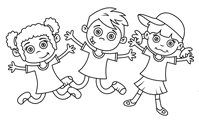 Rejestracja                                                                                        pod numerem telefonu                                                    17 2240 285                                                                 690 408 780                                                          od poniedziałku do piątku                                                                                                                   od 7.00 do 14.00                              	W ramach pracy Poradni świadczone są:                                                               Porady i diagnozy psychologiczne                                                                                                       Psychoterapia indywidualna i grupowa                                                                                                Psychoterapia rodzinna                                                                                                                              Wsparcie psychospołeczne                                                                                                                            Wizyty, porady domowe i środowiskowe